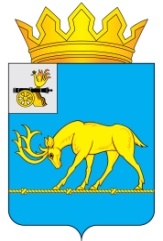 АДМИНИСТРАЦИЯ МУНИЦИПАЛЬНОГО ОБРАЗОВАНИЯ«ТЕМКИНСКИЙ РАЙОН» СМОЛЕНСКОЙ ОБЛАСТИПОСТАНОВЛЕНИЕот 22.10.2018 № 474                                                                           с. ТемкиноО введении режима «Чрезвычайная ситуация»на территории Темкинского сельского поселенияТемкинского района Смоленской области В соответствии с Федеральным законом от 06.10.2003 № 131 « Об общих принципах организации местного самоуправления на территории Российской Федерации», Федеральным законом от 21 декабря 1994 года № 68-ФЗ «О защите населения и территории от чрезвычайных ситуаций природного и техногенного характера», решением комиссии по предупреждению  и ликвидации  чрезвычайных ситуаций и обеспечению пожарной безопасности  при Администрации муниципального образования «Темкинский район» Смоленской области от 19 октября 2018 года № 7 «О критической ситуации на территории  с. Темкино Темкинского сельского поселения Темкинского района Смоленской области», связанной с обслуживанием очистных сооружений хоз-фекальной канализации в с. Темкино». Администрация муниципального образования «Темкинский район» Смоленской области п о с т а н о в л я е т:1. Ввести с 23 октября 2018 года до 22 мая  2019 года  режим «Чрезвычайная ситуация» на территории Темкинского сельского поселения Темкинского района Смоленской области.        2.Настоящее постановление разместить в информационно-телекоммуникационной сети «Интернет» на официальном сайте Администрации муниципального образования «Темкинский район» Смоленской области.      3. Контроль за исполнением настоящего постановления оставляю за собой. Глава муниципального образования «Темкинский район» Смоленской области                                      С.А. Гуляев